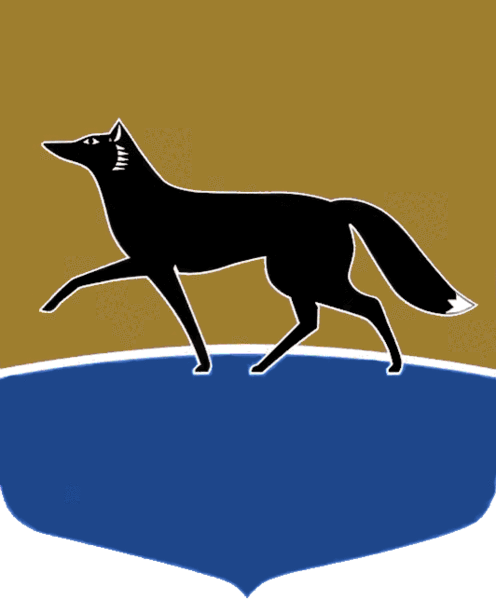 Принято на заседании Думы 27 марта 2024 года№ 536-VII ДГ О внесении изменений 
в решение Думы города 
от 23.09.2021 № 814-VI ДГ 
«О Положении о муниципальном жилищном контроле» В соответствии с Федеральным законом от 31.07.2020 № 248-ФЗ 
«О государственном контроле (надзоре) и муниципальном контроле 
в Российской Федерации», приказом Министерства строительства 
и жилищно-коммунального хозяйства Российской Федерации от 23.12.2021 
№ 990/пр «Об утверждении типовых индикаторов риска нарушения обязательных требований, используемых при осуществлении государственного жилищного надзора и муниципального жилищного контроля», в целях актуализации перечня индикаторов риска и видов профилактических мероприятий Дума города РЕШИЛА: Внести в решение Думы города от 23.09.2021 № 814-VI ДГ 
«О Положении о муниципальном жилищном контроле» (в редакции 
от 05.10.2023 № 442-VII ДГ) следующие изменения: 1) в статье 3 приложения 1 к решению:а) часть 9 дополнить пунктом 5 следующего содержания:«5) обобщение правоприменительной практики.»;б) дополнить частью 34 следующего содержания:«34.	По итогам обобщения правоприменительной практики уполномоченное должностное лицо обеспечивает подготовку доклада, содержащего результаты обобщения правоприменительной практики 
(далее – доклад о правоприменительной практике), который в обязательном порядке проходит публичные обсуждения в порядке, установленном муниципальным правовым актом Администрации города. Доклад о правоприменительной практике готовится ежегодно, утверждается приказом начальника органа муниципального контроля 
и размещается на официальном портале Администрации города Сургута 
до 15 марта года, следующего за отчётным годом.»;2) часть 3 приложения 2 к решению изложить в следующей редакции:«3. Перечень индикаторов риска нарушения обязательных требований:1) трёхкратный и более рост количества обращений за единицу времени (месяц, квартал) в сравнении с предшествующим аналогичным периодом 
и (или) с аналогичным периодом предшествующего календарного года, поступивших в адрес органа муниципального контроля от граждан (поступивших способом, позволяющим установить личность обратившегося гражданина) или организаций, являющихся собственниками помещений 
в многоквартирном доме, граждан, являющихся пользователями помещений 
в многоквартирном доме, информации от органов государственной власти, органов местного самоуправления, из средств массовой информации, информационно-телекоммуникационной сети «Интернет», государственных информационных систем о фактах нарушений контролируемыми лицами обязательных требований, установленных частью 1 статьи 20 Жилищного кодекса Российской Федерации;2) отсутствие в течение трёх и более месяцев актуализации информации, подлежащей размещению в государственной информационной системе жилищно-коммунального хозяйства в соответствии с порядком, формами, сроками и периодичностью размещения, установленными в соответствии 
с частью 5 статьи 165 Жилищного кодекса Российской Федерации.».2.	Настоящее решение вступает в силу после его официального опубликования.Председатель Думы города_______________ М.Н. Слепов«01» апреля 2024 г.Глава города_______________ А.С. Филатов«01» апреля 2024 г.